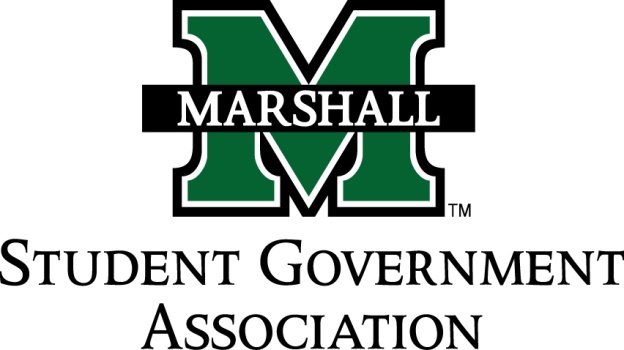 STUDENT SENATESESSION 71September 17th, 2014MEETING 4CALL TO ORDERINVOCATIONPLEDGE OF ALLEGIANCEROLL CALLOLD BUISNESSSB 71.01 Funding Bill (MUATA)-TabledSB 71.02 Funding Bill (Alpha Kappa Psi)-TabledSB 71.03 Funding Bill (MUPROS)-TabledNEW BUSINESSSB 71.04 Funding Bill (Alpha Phi Alpha)-Sent to FinanceSB 71.05 Funding Bill (CRU)-Sent to FinanceSB 71.06 Funding Bill (Ratio Christi)-Sent to FinanceMESSAGE FROM EXECUTIVESStudent Body President – Elisha J. HassanPartnership with WMUL: by-weekly time slot on radio show to discuss what is going on in student government. Starting a week from tomorrow. Unity Walk is October 1st, Starting at 5:00pmVeterans affairs partnering with wounded warrior to put together a 5K for veteran support. Homecoming: groups apply for floats. Application deadline is the 27th. Student Body Vice President – Ashley LyonsSenate President Pro-Tempore – Nick ChanceyPlease join campus life and service committee! Vital that this gains membership. Anyone interested in being on the constituency project committee please talk to Nick about joining, especially if you want chairmanshipSenate Exec please give Nick headshots and bio for website. Senate Parliamentarian – Chad ThompsonMake sure you are recording your office hours. Senate Treasurer – Duncan WaugamanMeeting next week at 3:20 on Tuesday. DEAN MEETING REPORTSMESSAGES FROM ADVISORSExecutive Advisor - Dean Steve HensleySenate Advisor- Matt JamesTime management workshop tonight and tomorrow @ 7PMUnity Walk Oct. 1st.CONCERNS OF THE STUDENT BODYDustin Murphy: Free Speech On CampusOPEN FORUMADJOURNMENT